ООО «Туристическое агентство «АРГО»Реестровый номер в Едином федеральном реестре Туроператоров РТО 013927354000 Краснодарский край, г. Сочи, ул. Горького, 89, литер Б, офис 9тел: +7 (988) 401-94-81 факс: 8 (862) 261-65-75e-mail: info@argo23.ru, argo23sochi@gmail.comwww.argo23.ruЛЕТНИЙ ТУР В ГРУЗИЮ 01.08-10.08День выезда.  04:00 Сбор группы на парковке у отеля Богатырь (Олимпийский парк). 04:15 Выезд в Краснодар.По пути следования забираем туристов: Адлер, Сочи, Лоо, Лазаревское и так далее….Прибытие в Краснодар в 14:00 (время ориентировочное). Свободное время.16:00 Сбор группы у центрального входа в Драмтеатр. 16:15 Выезд из Краснодара.По пути следования забираем туристов в Усть-Лабинске, Кропоткине, Армавире, Невинномысске, МинВодах, Пятигорске…..Путевая информация. Санитарные остановки на маршруте.1 день   Прибытие в пос. СтепанцминдаПодъем на гору к церкви Гергети. Фантастический вид на гору Казбеги, посещение древней церкви Арка Дружбы народовГорнолыжный курорт ГудауриОстановка на обед в пос. Пасанаури. Этот поселок – родина хинкали, вы сможете отведать блюдо, приготовленное по древним традициямПо дороге панорама с видом на озеро Жинвали и посещение крепости АнануриПрибытие в ТбилисиРазмещение в отелеПешая экскурсия по вечернему ТбилисиХрам Метехи, ХIII векПамятник основателю Тбилиси Вахтангу ГоргасалиПарк РикеМост МираСтарый Тбилиси, дворики со знаменитыми деревянными балконамиДревнейшая церковь города – Анчисхати – VI векТеатр марионеток Резо ГабриадзеОстатки крепостной стеныСердце города – площадь СвободыПамятник Св. ГеоргиюСакребуло – здание городского самоуправленияСтаринные караван-сараиСионский собор – начало строительства VI – VII векаПатриаршая пекарняЦерковь Джварис Мама и Норашен – VI векСинагогаБывшая Базарная площадь МейданиКрепость Нарикала XII –XIII векаСунитская мечеть – XVIII векВодопад и Инжирное ущельеКолыбель Тбилиси – Абанотубани – действующие Серные БаниПриветственный ужин в ресторане национальной кухни с программой – танцы и песниТрансфер в отель2 день  Кахетия Завтрак в отелеЭкскурсия в Кахетию. Поездка в винный край Грузии. Именно здесь производят большую часть вина страны. В программе также посещение главных достопримечательностей региона – Алазанской долины и города Сигнаги.  Этот город пропитан ароматом любви и окутан аурой романтики и здесь все желающие могут сочетаться узами Гименея. Но перед тем, вы побываете в монастыре Бодбе, где покоятся мощи Св. Нино – покровительницы Грузии и у которых, преклонив колени, можно загадать желание. Оно непременно сбудется. Главное – верить!Монастырь БодбеСигнаги – город любвиПанорама на Алазанскую долинуОбедВозвращение в Тбилиси Свободное времяУжин самостоятельноНочь в отеле3 день   Боржоми Завтрак в отелеВыселение от отеляВыезд в Боржоми Экскурсия в Боржоми. Поездка в «минеральную» столицу Грузии, в рамках которой вы продегустируете одноименную воду из природного источника, прогуляетесь по парку, узнаете интересные факты о городе. ОбедПереезд в КутаисиЗаселение в отельУжинОтдых 4 день    Завтрак в отелеВыселение из отеля Обзорная экскурсия по КутаисиПещера Прометея Переезд в Кобулети Обед самостоятельноРазмещение в отелеОтдых на море УжинНочь в Кобулети5 день  Завтрак в отелеОтдых на море Экскурсия по Батуми с посещением ботанического сада.Автобусно-пешеходная экскурсия по Батуми познакомит вас с этим прекрасным древним городом всего за несколько часов. Вас ждет увлекательное путешествие улочками Старого Батуми среди памятников архитектуры.В конце 19 века географ и ботаник Андрей Краснов начал создавать свой ботанический сад. Работа продолжалась 15 лет. За архитектурную основу были взяты легендарные сады Семирамиды. Сад, великолепными ярусами, берущими свое начало на вершине горы, спускается к морюОбедТрансфер в отель КобулетиСвободное времяУжин самостоятельноОтдых6 день   СВОБОДНЫЙ ДЕНЬЗавтрак в отелеОтдых на море Обед и ужин самостоятельноЭКСКЛЮЗИВ! Для группы от 10 человек – Шоп-тур в Трабзон (Турция). Ранний выезд и позднее возвращение. От Батуми до границы Турции всего несколько километров. Почему бы не съездить хоть на один день? Мы предоставим Вам такую возможность. Вместе с нами вы сможете попасть в черноморскую жемчужину — город Трабзон.Там у нас будет время на обед (самостоятельно) блюдами великолепной турецкой кухни и время на шоппинг: здесь находится огромный рынок и множество торговых центров, где буквально за копейки можно приобрести одежду и обувь известных мировых брендов. (30 $ с человека)7 день  Ранний завтрак в отелеВыселение из отеляГород Гори – родина Сталина (посещение музея Сталина – доплата 8$)Обед Посещение пещерного города УплисцихеПереезд в Тбилиси Размещение в отелеПрощальный ужин. Доплата 25$8 день  Ранний завтрак в отелеВыселение из отеляПо пути посещение церкви Джвари – визитная карточка Грузии. Вид на слияние двух рек, Арагви и Куры. Джвари наряду с Зедазенским монастырём, считается местом действия поэмы Лермонтова «Мцыри». Здесь воздвигла крест святая равноапостольная НинаХрам Светицховели Обед Выезд в Краснодар и далее в Сочи.   Стоимость на ОДНОГО человека за ТУР:Стандарт 2-местный – 38 000 руб.Дополнительное место – 35 000 руб.Одноместное размещение – 45 000 руб.Дети до 12 лет на основном месте – скидка 5%.В стоимость включены:ПроездСтраховкаПроживание в отеле от 3*Питание (7 завтраков, 6 обедов, 2 ужина)Услуги профессиональных гидов Входные билеты по программеДегустация на винзаводеПриветственный ужин в первый день с программойОплачивается дополнительно на месте:Личные расходы Дополнительные экскурсии (музей Сталина в Гори – 8$)Прощальный ужин по желанию – 25$Дополнительное питание 	___________________________________________________________________________________________354000 Краснодарский край, г. Сочи, ул. Горького, 89, литер Б, офис 9тел: +7 (988) 401-94-81, факс: 8(862) 261-65-75e-mail: info@argo23.ru,  www.argo23.ruICQ 311-794-360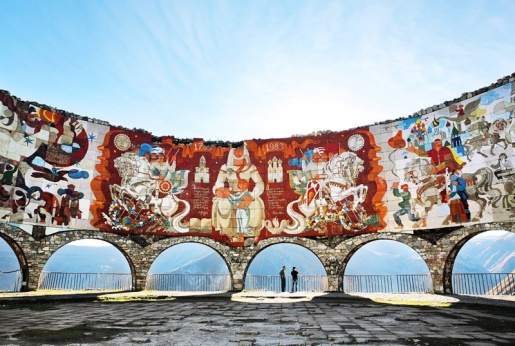 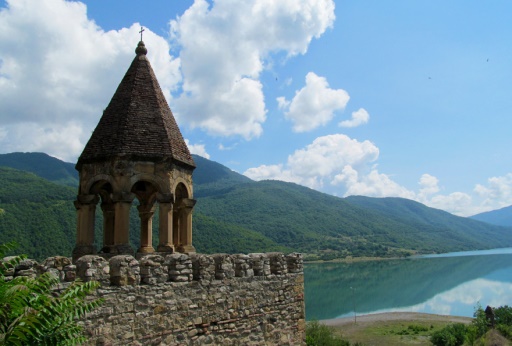 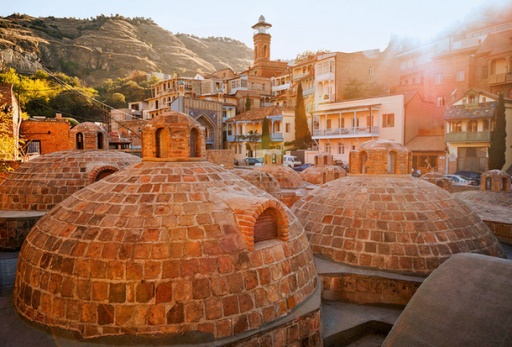 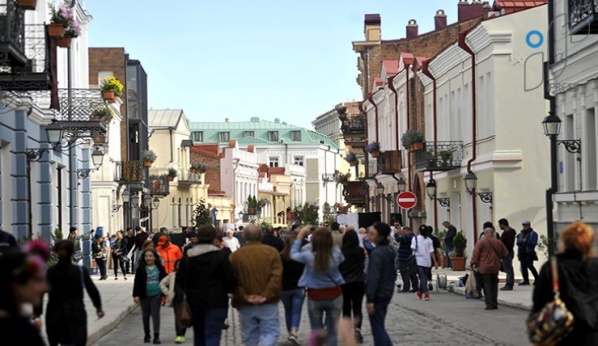 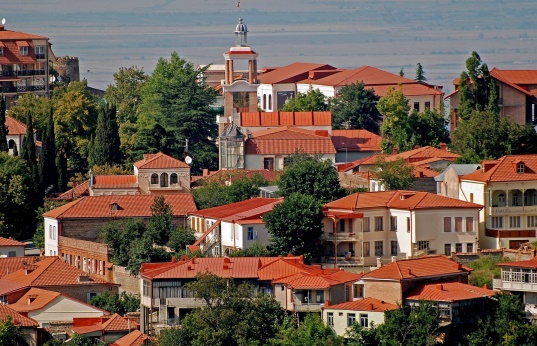 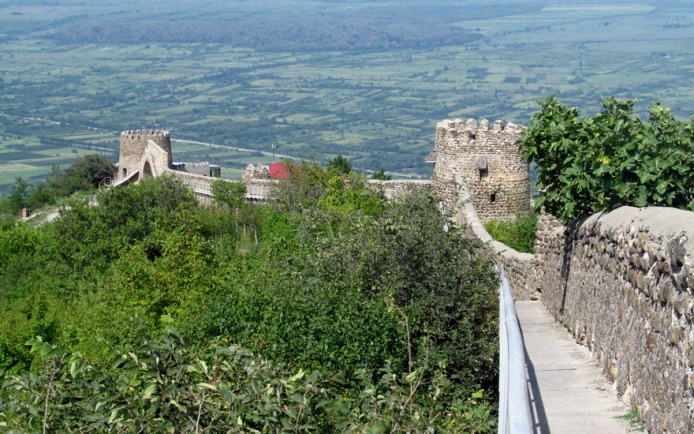 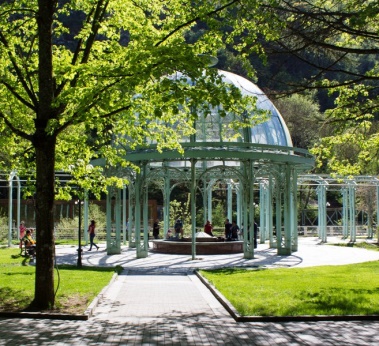 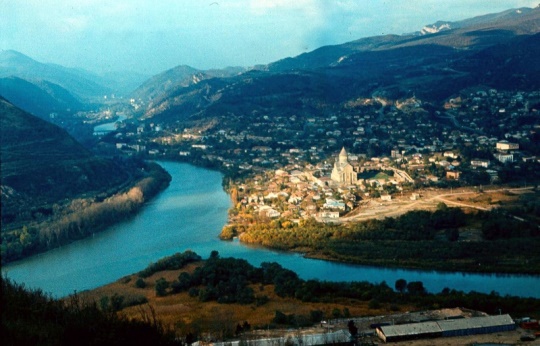 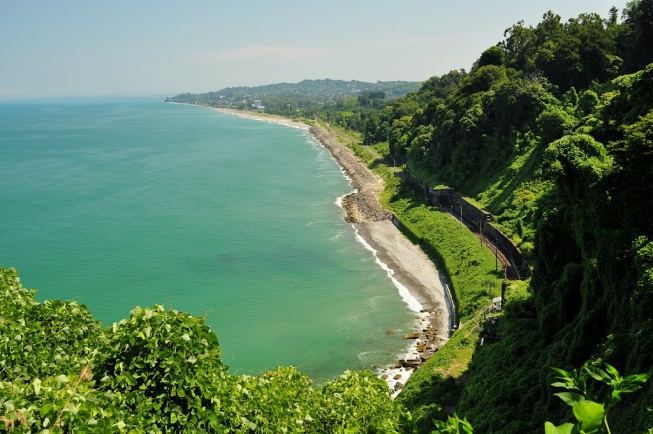 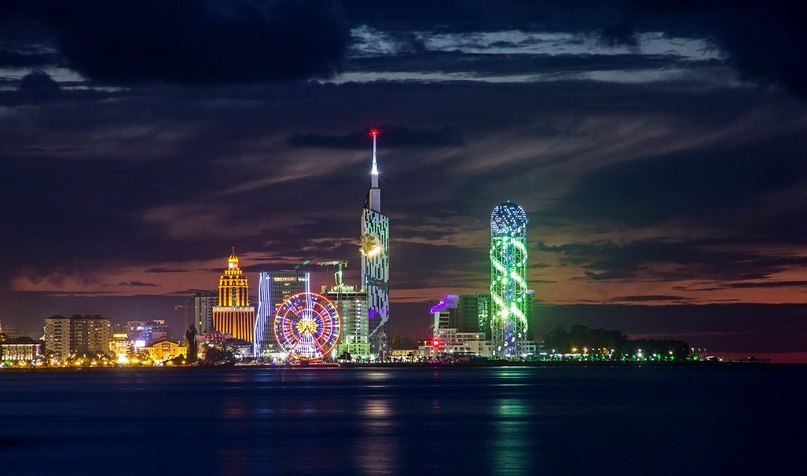 